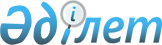 Қазақстан Республикасы Министрлер Кабинетiнiң 1994 жылғы 3 маусымдағы N 587 қаулысының күшi жойылған деп тану туралыҚазақстан Республикасы Үкiметiнiң қаулысы 1997 жылғы 1 шiлдедегi N 1041

      "Қазақстан Республикасының Үкiметi резервтiк қорының қаражатын пайдаланудың тәртiбiн бекiту туралы" Қазақстан Республикасы Үкiметiнiң 1997 жылғы 22 сәуiрдегi N 620 қаулысын P970620_ орындау үшiн Қазақстан Республикасының Үкiметi қаулы етедi: 

      "Өнеркәсiптегi авариялар мен күйреулердiң, табиғи апаттардың алдын алу және олардың зардаптарын жою саласындағы шараларды қаржылай және материалдық-техникалық қамтамасыз етудiң тәртiбi жөнiндегi Ереженi бекiту туралы" Қазақстан Республикасы Министрлер Кабинетiнiң 1994 жылғы 3 маусымдағы N 587 P940587_ қаулысын (Қазақстан Республикасының ПҮАЖ-ы, 1994 ж., N 25, 256-құжат) күшi жойылған деп танылсын. 

 

     Қазақстан Республикасының          Премьер-Министрi
					© 2012. Қазақстан Республикасы Әділет министрлігінің «Қазақстан Республикасының Заңнама және құқықтық ақпарат институты» ШЖҚ РМК
				